EXTRACTO DEL ACUERDO GENERAL Nº 05/18 DEL 13-03-18.-Informes Previos.-a) Convenio de Cooperación Institucional con la Municipalidad de Paraná en materia de Violencia de Género.- El señor Presidente, Dr. Emilio A. E. Castrillon, informa que, de conformidad con lo dispuesto por este Alto Cuerpo mediante Acuerdo General Nº 02/18 del 21-02-18, Punto 3º), el próximo día jueves 15 de marzo, a la hora 12, recibirá en el Salón de Acuerdos del Superior Tribunal de Justicia al señor Intendente de la ciudad de Paraná, Sr. Sergio Varisco, con motivo de la firma del Convenio de Cooperación Institucional entre este Poder Judicial y la Municipalidad de Paraná en materia de Violencia de Género…. Todo lo cual; SE TIENE PRESENTE.-  b) Causa Armas – Efectos Secuestrados – Solicitud de Informe.-…; SE ACUERDA: Tener presente y remitir los informes sometidos a consideración.-  c) Ministerio de Justicia y Derechos Humanos de la Nación – Programa de Gestión de calidad en Justicias Provinciales.-…; SE ACUERDA: 1º) Tener presente la propuesta para la incorporación del Poder Judicial de Entre Ríos al Programa de Gestión de Calidad del Ministerio de Justicia y Derechos Humanos de la Nación. 2º) Encomendar la coordinación a la señora Presidenta de la Sala Nº 2 en lo Civil y Comercial, Dra. Leonor Pañeda.-    PUNTO PRIMERO: JUFEJUS – “PRIMER REUNIÓN DE LOS RESPONSABLES DEL ÁREA DE INFORMÁTICA DE LOS PODERES JUDICIALES PROVINCIALES”- 22 Y 23-03-18 – CABA.–… SE ACUERDA: 1º) Tener presente la propuesta de reglamentación de la notificación electrónica presentada por el Dr. Emilio A. E. Castrillon y pasar la misma a conocimiento de los señores Vocales. 2º) Designar representantes técnicos del Superior Tribunal de Justicia de Entre Ríos para participar de la “Primer Reunión de Responsables del Área de Informática de los Poderes Judiciales”, que se llevará a cabo durante los días 22 y 23 de marzo próximos, en la Ciudad Autónoma de Buenos Aires, a la Secretaria de Superintendencia Nº 1 del S.T.J, Dra. Elena Salomón y al Jefe de Despacho Técnico de la Oficina de Informática, Lic. Raúl Caballero,… 4º) Hacer saber.-PUNTO SEGUNDO: JUZGADOS DE PAZ - VACANTES.- … Luego de intercambiadas opiniones; SE ACUERDA: Estar a la propuesta de la Sala Nº 2 en lo Civil y Comercial, y fecho, pasar para su consideración en un próximo Acuerdo.-PUNTO TERCERO: CONCURSO SECRETARIAS JUZGADO DE PAZ – PROPUESTA.- …Por lo que; SE ACUERDA: 1º) Aprobar la convocatoria a Concursos para ocupar Cargos de Secretaria/o de Juzgados de Paz,… 2º) Efectuar el llamado a concurso público de títulos, antecedentes y oposición, para ocupar los cargos de Secretaria/o de Juzgados de Paz, que se encuentren vacantes a la fecha de convocatoria. 3º)… 4º) Dar intervención a la Dirección de Gestión Humana. 5º) Otorgar amplia difusión. 6º) Notificar y hacer saber.- PUNTO CUARTO: ALQUILER DE INMUEBLE PARA JARDÍN MAT. INF. “ACUNATE” – INFORME.-… Después de un intercambio de puntos de vista; SE ACUERDA: 1º).... 2º) Encomendar a Presidencia las gestiones previas. 3º) Notificar.-Ante mí.- 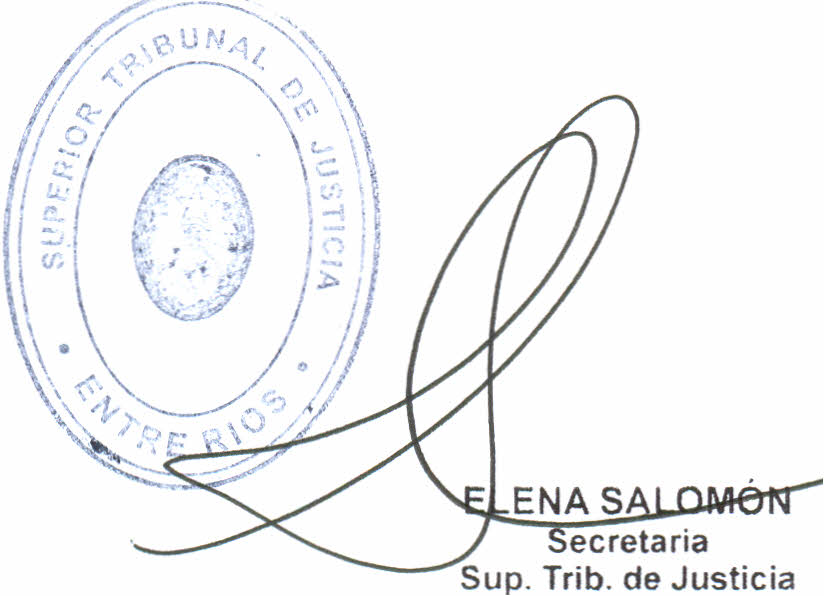 